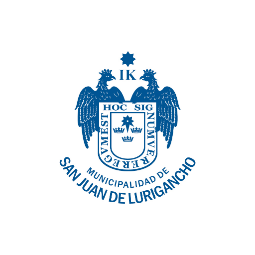  COMUNICADOCONVOCATOTIA CAS 2020PROCESO CAS N° 01,02 y 03Se recomienda a los postulantes seleccionados para la entrevista descargar el aplicativo ZOOM, luego ir al siguiente enlace a la hora indicada:https://us02web.zoom.us/j/87808397401?pwd=c29WQVNwQmxyVWRxb0dqdWhUUzZJZz09 Atte.LA COMISION 